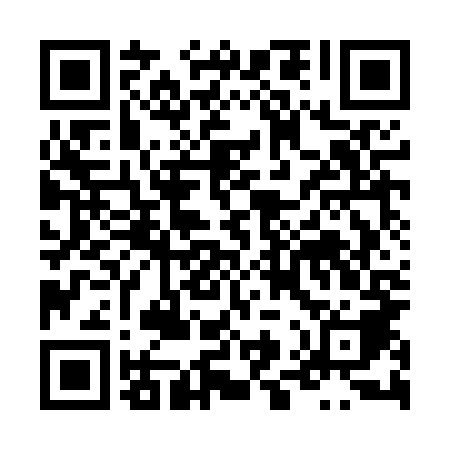 Ramadan times for Piechanin, PolandMon 11 Mar 2024 - Wed 10 Apr 2024High Latitude Method: Angle Based RulePrayer Calculation Method: Muslim World LeagueAsar Calculation Method: HanafiPrayer times provided by https://www.salahtimes.comDateDayFajrSuhurSunriseDhuhrAsrIftarMaghribIsha11Mon4:224:226:1612:033:555:515:517:3812Tue4:204:206:1312:033:565:535:537:4013Wed4:174:176:1112:023:585:555:557:4214Thu4:154:156:0912:023:595:565:567:4415Fri4:124:126:0612:024:015:585:587:4616Sat4:104:106:0412:024:026:006:007:4717Sun4:074:076:0212:014:046:026:027:4918Mon4:054:056:0012:014:056:036:037:5119Tue4:024:025:5712:014:066:056:057:5320Wed3:593:595:5512:004:086:076:077:5521Thu3:573:575:5312:004:096:096:097:5822Fri3:543:545:5012:004:106:106:108:0023Sat3:513:515:4811:594:126:126:128:0224Sun3:493:495:4611:594:136:146:148:0425Mon3:463:465:4311:594:146:166:168:0626Tue3:433:435:4111:594:166:176:178:0827Wed3:403:405:3911:584:176:196:198:1028Thu3:383:385:3611:584:186:216:218:1229Fri3:353:355:3411:584:206:226:228:1430Sat3:323:325:3211:574:216:246:248:1731Sun4:294:296:2912:575:227:267:269:191Mon4:264:266:2712:575:247:287:289:212Tue4:234:236:2512:565:257:297:299:233Wed4:204:206:2212:565:267:317:319:264Thu4:174:176:2012:565:277:337:339:285Fri4:144:146:1812:565:297:357:359:306Sat4:114:116:1512:555:307:367:369:337Sun4:084:086:1312:555:317:387:389:358Mon4:054:056:1112:555:327:407:409:379Tue4:024:026:0912:555:337:417:419:4010Wed3:593:596:0612:545:357:437:439:42